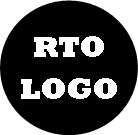 Student Results Report(For completions)As at …..DATE PRINTED…. …STUDENT NAME… has successfully completed the requirements for the qualification …QUALIFICATION CODE AND NAME…(For partial completions)As at …..DATE PRINTED…. …STUDENT NAME… has successfully completed the above units towards the qualification …QUALIFICATION CODE AND NAME…Student Name:Date of Birth:School:Course:Unit CodeUnit NameResultRTO name, RTO number, phone number, address and ABN